Answer KeyGrowing Plants in Shade vs. in SunName____________________________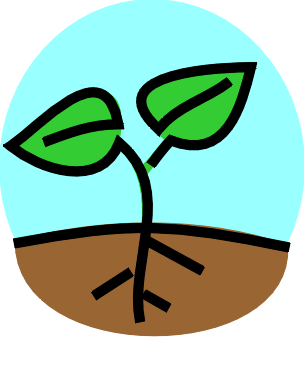 Directions: Every two days for two weeks, record the length of the plants and record what you see. Remember to draw a picture of the plants too!Tables 1 and 2 will vary.Table 1 (Indoors):Table 2 (Outdoors):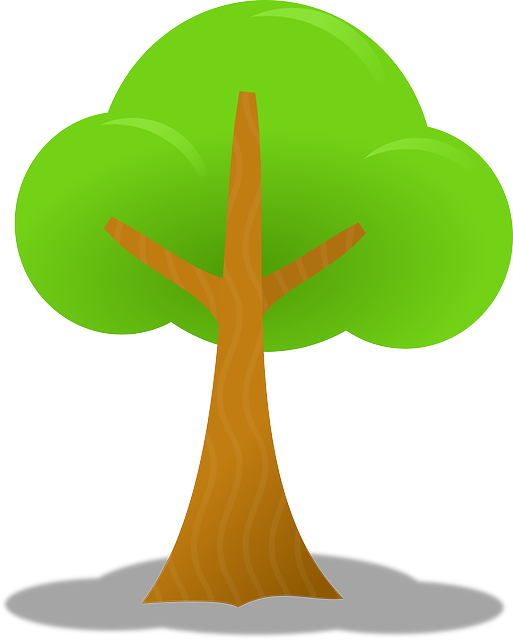 Questions:1. Which plant grew taller?The outdoor plant2. How do plants get energy?From sunlight3. How did the shade affect the plant?It reduced plant growth4. How much taller was the tallest plant?Answers will vary based on plant growth5. What two other things do plants need in order to grow?Soil and waterPictureObservationsLength1.2.3.4.5.6.7.PictureObservationsLength1.2.3.4.5.6.7.